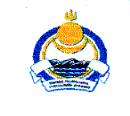 Совет депутатов муниципального образования сельское поселение «Иволгинское»Иволгинского района Республики Бурятия671050, Республика Бурятия, Иволгинский район, с. Иволгинск ул.Ленина, 23Тел. 8(30140)21671 факс 8(30140)21210                                                          РЕШЕНИЕ № 142                                     с. Иволгинск                                                                                    от «20» апреля 2023 г.                                                                             О внесении изменений в Решение Совета депутатов муниципального образования сельское поселение «Иволгинское» от 28.12.2022 г. № 124 «О внесении изменений и дополнений в  Решение Совета депутатов муниципального образования сельское поселение «Иволгинское» Иволгинского района Республики Бурятия от 28.08.2017 г. № 152 «Об оплате труда выборных должностных лиц, осуществляющих свои полномочия на постоянной основе, муниципальных служащих, замещающих муниципальные должности Администрации муниципального образования сельское поселение «Иволгинское»Совет депутатов муниципального образования сельское поселение «Иволгинское»  Иволгинского района Республики Бурятия решил: 1. Внести изменения в наименование и пункт 1 решения Совета депутатов муниципального образования сельское поселение «Иволгинское» от 28.12.2022 г. № 124 «О внесении изменений и дополнений в  Решение Совета депутатов муниципального образования сельское поселение «Иволгинское» Иволгинского района Республики Бурятия от 25.08.2017 г. № 152 «Об оплате труда выборных должностных лиц, осуществляющих свои полномочия на постоянной основе, муниципальных служащих, замещающих муниципальные должности Администрации муниципального образования сельское поселение «Иволгинское», заменив слова «28.08.2017 г. » словами «25.08.2017 г. ».2. Настоящее решение вступает в силу со дня обнародования на стендах учреждений и организаций сельского поселения и размещения на официальном сайте МО СП «Иволгинское».Глава муниципального образованиясельское поселение «Иволгинское»                                                А.Ц. Мункуев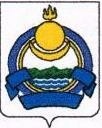 Совет депутатов муниципального образования сельское поселение «Иволгинское»Иволгинского района Республики Бурятия671050, Республика Бурятия, Иволгинский район, с. Иволгинск ул. Ленина, 23, Тел. 8(30140)41067 факс 8(30140)41065РЕШЕНИЕ от «28» декабря 2022  года    				                  № 124c.ИволгинскО внесении изменений и дополнений в  Решение Совета депутатов муниципального образования сельское поселение «Иволгинское» Иволгинского района Республики Бурятия от 28.08.2017 г. № 152 «Об оплате труда выборных должностных лиц, осуществляющих свои полномочия на постоянной основе, муниципальных служащих, замещающих муниципальные должности Администрации муниципального образования сельское поселение «Иволгинское»	Во исполнение Указа Президента Российской Федерации от 23.09.2022 г. № 658 «О повышение денежного вознаграждения лиц, замещающих государственные должности Российской Федерации», руководствуясь статьей 134 Трудового кодекса Российской Федерации, Указом Главы Республики Бурятия от 05.12.2022 г. № 254 «О повышении заработной платы работников органов государственной власти Республики Бурятия», Закон Республики Бурятия от 14.11.2008 г. № 612-IV «О соотношении муниципальных должностей муниципальной службы в Республике Бурятия и государственных должностей государственной гражданской службы Республики Бурятия», Совет депутатов муниципального образования сельское поселение «Иволгинское»  Иволгинского района Республики Бурятия,РЕШАЕТ:Внести изменения и дополнения в  Решение Совета депутатов муниципального образования сельское поселение «Иволгинское» Иволгинского района Республики Бурятия от 28.08.2017 г. № 152, (в редакции от 18.07.2018 г., от 30.12.2019 г., 09.11.2020 г. № 67, от 15.12.2021 г. № 95  «Об оплате труда выборных должностных лиц, осуществляющих свои полномочия на постоянной основе, муниципальных служащих, замещающих муниципальные должности Администрации муниципального образования сельское поселение «Иволгинское».Настоящее решение вступает в силу со дня его официального опубликования и распространяется на правоотношения, возникшие с 1 октября 2021 года.Обнародовать путем размещения на информационных стендах учреждений и организаций сельского поселения и опубликовать на официальном сайте МО СП «Иволгинское».Глава муниципального образования сельское поселение «Иволгинское»        				       А.Ц. МункуевПриложение к решению Совета депутатов                                                    муниципального образования сельское                                                       поселение «Иволгинское»  Иволгинского                                   района» Республики Бурятия от «28» декабря 2022 г. № 124Приложение № 1ЕЖЕМЕСЯЧНЫЕ  ДЕНЕЖНЫЕ ВОЗНАГРАЖДЕНИЕ ДЕПУТАТОВ, ВЫБОРНЫХ ДОЛЖНОСТНЫХ ЛИЦ МЕСТНОГО САМОУПРАВЛЕНИЯ, ОСУЩЕСТВЛЯЮЩИХ СВОИ ПОЛНОМОЧИЯ НА ПОСТОЯННОЙ ОСНОВЕПриложение № 2ДОЛЖНОСТНЫЕ ОКЛАДЫ МУНИЦИПАЛЬНЫХ СЛУЖАЩИХПриложение № 3НАДБАВКИ ЗА КЛАССНЫЙ ЧИННаименованиеЕжемесячное денежное вознаграждение, руб.Глава муниципального образования сельское поселение «Иволгинское»44798N п/п              Наименование должностей               Должностнойоклад, руб.Раздел 1. ДОЛЖНОСТИ МУНИЦИПАЛЬНОЙ СЛУЖБЫ В АДМИНИСТРАЦИИ         Раздел 1. ДОЛЖНОСТИ МУНИЦИПАЛЬНОЙ СЛУЖБЫ В АДМИНИСТРАЦИИ         Раздел 1. ДОЛЖНОСТИ МУНИЦИПАЛЬНОЙ СЛУЖБЫ В АДМИНИСТРАЦИИ         Высшие должности муниципальной службы                               Высшие должности муниципальной службы                               Высшие должности муниципальной службы                               1Заместитель главы администрации по развитию инфраструктуры    81012Заместитель главы администрации по экономическим вопросам8101Главные должности муниципальной службы                              Главные должности муниципальной службы                              Главные должности муниципальной службы                              Ведущие должности муниципальной службы                              Ведущие должности муниципальной службы                              Ведущие должности муниципальной службы                              1Начальник отдела по обеспечению деятельности администрации6532Старшие должности муниципальной службы                              Старшие должности муниципальной службы                              Старшие должности муниципальной службы                              1Главный специалист – главный бухгалтер55002Ведущий специалист – юрист50063Ведущий специалист – землеустроитель50064Ведущий специалист – по обеспечению деятельности5006Младшие должности муниципальной службы                              Младшие должности муниципальной службы                              Младшие должности муниципальной службы                              1Специалист 1 разряда4001Высшие должности муниципальной службы              Высшие должности муниципальной службы              Действительный муниципальный советник 1 класса3477Действительный муниципальный советник 2 класса3348Действительный муниципальный советник 3 класса3221Главные должности муниципальной службы             Главные должности муниципальной службы             Муниципальный советник 1 класса               2963Муниципальный советник 2 класса               2834Муниципальный советник 3 класса               2589Ведущие должности муниципальной службы             Ведущие должности муниципальной службы             Советник муниципальной службы 1 класса        2358Советник муниципальной службы 2 класса        2126Советник муниципальной службы 3 класса        1881Старшие должности муниципальной службы             Старшие должности муниципальной службы             Референт муниципальной службы 1 класса        1765Референт муниципальной службы 2 класса        1533Референт муниципальной службы 3 класса        1416Младшие должности муниципальной службы             Младшие должности муниципальной службы             Секретарь муниципальной службы 1 класса       1172Секретарь муниципальной службы 2 класса       1056Секретарь муниципальной службы 3 класса       940